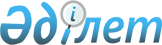 "2010-2012 жылдарға арналған аудандық бюджет туралы" Талас аудандық мәслихатының 2009 жылғы 25 желтоқсандағы N 27-3 шешіміне өзгерістер мен толықтыру енгізу туралы
					
			Күшін жойған
			
			
		
					Жамбыл облысы Талас аудандық мәслихатының 2010 жылғы 05 тамыздағы N 34-3 Шешімі. Жамбыл облысы Талас ауданының Әділет басқармасында 2010 жылғы 05 тамызда 103 нөмірімен тіркелді. Шешімнің қабылдау мерзімінің өтуіне байланысты қолдану тоқтатылды (Жамбыл облыстық Әділет департаментінің 2013 жылғы 11 наурыздағы N 2-2-17/388 хаты)      Ескерту. Шешімнің қабылдау мерзімінің өтуіне байланысты қолдану тоқтатылды (Жамбыл облыстық Әділет департаментінің 2013 жылғы 11 наурыздағы N 2-2-17/388 хаты).

      Қазақстан Республикасының 2008 жылғы 4 желтоқсандағы Бюджет кодексінің 106, 109-бабына, «Қазақстан Республикасындағы жергілікті мемлекеттік басқару және өзін-өзі басқару туралы» Қазақстан Республикасының 2001 жылғы 23 қаңтардағы Заңының 6-бабына сәйкес және «2010–2012 жылдарға арналған облыстық бюджет туралы» Жамбыл облыстық мәслихатының 2009 жылғы 11 желтоқсандағы № 19–3 шешіміне өзгерістер енгізу туралы» Жамбыл облыстық мәслихатының 2010 жылғы 22 шілдедегі № 26–4 шешімі (Нормативтік құқықтық кесімдерді мемлекеттік тіркеу тізілімінде № 1751 болып тіркелген) негізінде, аудандық мәслихат ШЕШІМ ЕТTІ:



      1. «2010-2012 жылдарға арналған аудандық бюджет туралы» Талас аудандық мәслихатының 2009 жылғы 25 желтоқсандағы № 27–3 шешіміне (Нормативтік құқықтық кесімдерді мемлекеттік тіркеу тізілімінде № 6–10–92 болып тіркелген, 2010 жылғы 3 ақпандағы № 12–13 «Талас тынысы» газетінде жарияланған) келесі өзгерістер мен толықтыру енгізілсін:



      1 тармақта:

      1) тармақшадағы «3 196 635» сандары «3 227 303» сандарымен ауыстырылсын;

      «482 470» сандары «508 577» сандарымен ауыстырылсын;

      «11 080» сандары «11 386» сандарымен ауыстырылсын;

      «4 020» сандары «8 593» сандарымен ауыстырылсын;

      «2 699 065» сандары «2 748 747» сандарымен ауыстырылсын;

      2) тармақшадағы «3 228 895» сандары «3 309 563» сандарымен ауыстырылсын;



      10 тармақта:

      «63 454» сандары «63 136» сандарымен ауыстырылсын;



      13 тармақта:

      «169 903» сандары «219 903» сандарымен ауыстырылсын;

      мынадай мазмұндағы жетінші абзацпен толықтырылсын:

      «тұрғын үй-коммуналдық шаруашылық шығындарына – 50 000 мың теңге, оның ішінде Қаратау қаласында мемлекеттік тұрғын үй қорындағы 3-ші мөлтек аудандағы № 43 көпқабатты тұрғын үйді жөндеуге 14 200 мың теңге және № 50 көпқабатты үйді жөндеуге 35 800 мың теңге.».



      Аталған шешімнің 1, 6-қосымшалары осы шешімнің 1, 2-қосымшаларына сәйкес жаңа редакцияда мазмұндалсын.



      2. Осы шешім Әділет органдарында мемлекеттік тіркеуден өткен күннен бастап күшіне енеді және 2010 жылдың 1 қаңтарынан бастап қолданысқа енгізіледі.      Сессия төрағасы Мәслихат хатшысының

      З.Сабыров міндетін атқарушы

      Д.Төлепбергенов

Талас аудандық мәслихатының

2010 жылғы 30 шілдедегі

№ 34-2 шешіміне 1-қосымшаТалас аудандық мәслихатының

2009 жылғы 25 желтоқсандағы

№ 27-3 шешіміне 1-қосымша 2010 жылға арналған аудандық бюджет

Талас аудандық мәслихатының

2010 жылғы 30 шілдедегі

№ 34-2 шешіміне 2-қосымшаТалас аудандық мәслихатының

2009 жылғы 25 желтоқсандағы

№ 27-3 шешіміне 6-қосымша 2010 жылға арналған әрбір ауылдық округтің бюджеттік бағдарламаларыкестенің жалғасы
					© 2012. Қазақстан Республикасы Әділет министрлігінің «Қазақстан Республикасының Заңнама және құқықтық ақпарат институты» ШЖҚ РМК
				СанатыСанатыСанатыСанатыСомасы, мың теңгеСыныбыСыныбыСыныбыСомасы, мың теңгеIшкi сыныбыIшкi сыныбыСомасы, мың теңгеАтауы111231. КІРІСТЕР3 277 3031Салықтық түсімдер508 57701Табыс салығы74 3552Жеке табыс салығы74 35503Әлеуметтiк салық81 1981Әлеуметтік салық81 19804Меншiкке салынатын салықтар268 3401Мүлiкке салынатын салықтар239 4003Жер салығы11 9244Көлiк құралдарына салынатын салық16 0005Бірыңғай жер салығы1 01605Тауарларға, жұмыстарға және қызметтерге салынатын iшкi салықтар78 7902Акциздер69 0413Табиғи және басқа да ресурстарды пайдаланғаны үшiн түсетiн түсiмдер5 9944Кәсiпкерлiк және кәсiби қызметтi жүргiзгенi үшiн алынатын алымдар3 6605Ойын бизнесіне салық9508Заңдық мәнді іс-әрекеттерді жасағаны және (немесе) оған уәкілеттігі бар мемлекеттік органдар немесе лауазымды адамдар құжаттар бергені үшін алынатын міндетті төлемдер5 8941Мемлекеттік баж5 8942Салықтық емес түсiмдер11 38601Мемлекеттік меншіктен түсетін кірістер570015Мемлекет меншігіндегі мүлікті жалға беруден түсетін кірістер57004Мемлекеттік бюджеттен қаржыландырылатын, сондай-ақ Қазақстан Республикасы Ұлттық Банкінің бюджетінен (шығыстар сметасынан) ұсталатын және қаржыландырылатын мемлекеттік мекемелер салатын айыппұлдар, өсімпұлдар, санкциялар, өндіріп алулар9 9401Мұнай секторы ұйымдарынан түсетін түсімдерді қоспағанда, мемлекеттік бюджеттен қаржыландырылатын, сондай-ақ Қазақстан Республикасы Ұлттық Банкінің бюджетінен (шығыстар сметасынан) ұсталатын және қаржыландырылатын мемлекеттік мекемелер салатын айыппұлдар, өсімпұлдар, санкциялар, өндіріп алулар9 94006Басқа да салықтық емес түсiмдер8761Басқа да салықтық емес түсiмдер8763Негізгі капиталды сатудан түсетін түсімдер8 59301Мемлекеттік мекемелерге бекітілген мемлекеттік мүлікті сату101Мемлекеттік мекемелерге бекітілген мемлекеттік мүлікті сату1003Жердi және материалдық емес активтердi сату8 5831Жерді сату8 5522Материалдық емес активтерді сату 314Трансферттердің түсімдері2 748 74702Мемлекеттiк басқарудың жоғары тұрған органдарынан түсетiн трансферттер2 748 7472Облыстық бюджеттен түсетiн трансферттер2 748 747Функционалдық топФункционалдық топФункционалдық топФункционалдық топCомасы, мың теңгеБюджеттік бағдарламалардың әкімшісіБюджеттік бағдарламалардың әкімшісіБюджеттік бағдарламалардың әкімшісіCомасы, мың теңгеБағдарламаБағдарламаCомасы, мың теңгеАтауы111232. ШЫҒЫНДАР3 309 56301Жалпы сипаттағы мемлекеттiк қызметтер 167 491112Аудан (облыстық маңызы бар қала) мәслихатының аппараты12 323001Аудан (облыстық маңызы бар қала) мәслихатының қызметін қамтамасыз ету жөніндегі қызметтер12 223004Мемлекеттік органдарды материалдық-техникалық жарақтандыру100122Аудан (облыстық маңызы бар қала) әкімінің аппараты49 936001Аудан (облыстық маңызы бар қала) әкімінің қызметін қамтамасыз ету жөніндегі қызметтер49 936123Қаладағы аудан, аудандық маңызы бар қала, кент, ауыл (село), ауылдық (селолық) округ әкімінің аппараты83 322001Қаладағы аудан, аудандық маңызы бар қаланың, кент, ауыл (село), ауылдық (селолық) округ әкімінің қызметін қамтамасыз ету жөніндегі қызметтер83 322452Ауданның (облыстық маңызы бар қаланың) қаржы бөлімі11 602001Аудандық бюджетті орындау және коммуналдық меншікті (облыстық маңызы бар қала) саласындағы мемлекеттік саясатты іске асыру жөніндегі қызметтер10 095003Салық салу мақсатында мүлікті бағалауды жүргізу1 476011Коммуналдық меншікке түскен мүлікті есепке алу, сақтау, бағалау және сату31453Ауданның (облыстық маңызы бар қаланың) экономика және бюджеттік жоспарлау бөлімі10 308001Экономикалық саясатты, мемлекеттік жоспарлау жүйесін қалыптастыру мен дамыту және ауданды (облыстық маңызы бар қаланы) басқару саласындағы мемлекеттік саясатты іске асыру жөніндегі қызметтер10 30802Қорғаныс630122Аудан (облыстық маңызы бар қала) әкімінің аппараты630005Жалпыға бірдей әскери міндетті атқару шеңберіндегі іс-шаралар63003Қоғамдық тәртіп, қауіпсіздік, құқықтық, сот, қылмыстық-атқару қызметі1 584458Ауданның (облыстық маңызы бар қаланың) тұрғын үй-коммуналдық шаруашылығы, жолаушылар көлігі және автомобиль жолдары бөлімі1 584021Елдi мекендерде жол жүрісі қауiпсiздiгін қамтамасыз ету1 58404Бiлiм беру2 027 116464Ауданның (облыстық маңызы бар қаланың) білім бөлімі293 579009Мектепке дейінгі тәрбие ұйымдарының қызметін қамтамасыз ету293 579123Қаладағы аудан, аудандық маңызы бар қала, кент, ауыл (село), ауылдық (селолық) округ әкімінің аппараты2 824005Ауылдық (селолық) жерлерде балаларды мектепке дейін тегін алып баруды және кері алып келуді ұйымдастыру2 824464Ауданның (облыстық маңызы бар қаланың) білім бөлімі1 414 418003Жалпы білім беру1 356 819006Балаларға қосымша білім беру 57 599464Ауданның (облыстық маңызы бар қаланың) білім бөлімі13 827018Кәсіптік оқытуды ұйымдастыру13 827464Ауданның (облыстық маңызы бар қаланың) білім бөлімі99 018001Жергілікті деңгейде білім беру саласындағы мемлекеттік саясатты іске асыру жөніндегі қызметтер7 840005Ауданның (облыстық маңызы бар қаланың) мемлекеттік білім беру мекемелер үшін оқулықтар мен оқу-әдiстемелiк кешендерді сатып алу және жеткізу23 492011Өңірлік жұмыспен қамту және кадрларды қайта даярлау стратегиясын іске асыру шеңберінде білім беру объектілерін күрделі, ағымды жөндеу67 686467Ауданның (облыстық маңызы бар қаланың) құрылыс бөлімі203 450037Білім беру объектілерін салу және реконструкциялау203 45006Әлеуметтiк көмек және әлеуметтiк қамсыздандыру294 454123Қаладағы аудан, аудандық маңызы бар қала, кент, ауыл (село), ауылдық (селолық) округ әкімінің аппараты6 121003Мұқтаж азаматтарға үйінде әлеуметтік көмек көрсету6 121451Ауданның (облыстық маңызы бар қаланың) жұмыспен қамту және әлеуметтік бағдарламалар бөлімі270 013002Еңбекпен қамту бағдарламасы63 414005Мемлекеттік атаулы әлеуметтік көмек 20 870006Тұрғын үй көмегі70 822007Жергілікті өкілетті органдардың шешімі бойынша мұқтаж азаматтардың жекелеген топтарына әлеуметтік көмек3 655010Үйден тәрбиеленіп оқытылатын мүгедек балаларды материалдық қамтамасыз ету2 80501618 жасқа дейінгі балаларға мемлекеттік жәрдемақылар90 502017Мүгедектерді оңалту жеке бағдарламасына сәйкес, мұқтаж мүгедектерді міндетті гигиеналық құралдарымен қамтамасыз етуге және ымдау тілі мамандарының, жеке көмекшілердің қызмет көрсету2 316019Ұлы Отан соғысындағы Жеңістің 65 жылдығына орай Ұлы Отан соғысының қатысушылары мен мүгедектеріне Тәуелсіз Мемлекеттер Достастығы елдері бойынша, Қазақстан Республикасының аумағы бойынша жол жүруін, сондай-ақ оларға және олармен бірге жүретін адамдарға Мәскеу, Астана қалаларында мерекелік іс-шараларға қатысуы үшін тамақтануына, тұруына, жол жүруіне арналған шығыстарын төлеуді қамтамасыз ету528020Ұлы Отан соғысындағы Жеңістің 65 жылдығына орай Ұлы Отан соғысының қатысушылары мен мүгедектеріне, сондай-ақ оларға теңестірілген, оның ішінде майдандағы армия құрамына кірмеген, 1941 жылғы 22 маусымнан бастап 1945 жылғы 3 қыркүйек аралығындағы кезеңде әскери бөлімшелерде, мекемелерде, әскери-оқу орындарында әскери қызметтен өткен, запасқа босатылған (отставка), «1941-1945 жж. Ұлы Отан соғысында Германияны жеңгенi үшiн» медалімен немесе «Жапонияны жеңгені үшін» медалімен марапатталған әскери қызметшілерге, Ұлы Отан соғысы жылдарында тылда кемінде алты ай жұмыс істеген (қызметте болған) адамдарға біржолғы материалдық көмек төлеу15 101451Ауданның (облыстық маңызы бар қаланың) жұмыспен қамту және әлеуметтік бағдарламалар бөлімі18 320001Жергілікті деңгейде халық үшін әлеуметтік бағдарламаларды жұмыспен қамтуды қамтамасыз етуді іске асыру саласындағы мемлекеттік саясатты іске асыру жөніндегі қызметтер 16 981011Жәрдемақыларды және басқа да әлеуметтік төлемдерді есептеу, төлеу мен жеткізу бойынша қызметтерге ақы төлеу1 33907Тұрғын үй-коммуналдық шаруашылық449 337123Қаладағы аудан, аудандық маңызы бар қала, кент, ауыл (село), ауылдық (селолық) округ әкімінің аппараты102007Аудандық маңызы бар қаланың, кенттің, ауылдың (селоның), ауылдық (селолық) округтің мемлекеттік тұрғын үй қорының сақталуын ұйымдастыру102458Ауданның (облыстық маңызы бар қаланың) тұрғын үй-коммуналдық шаруашылығы, жолаушылар көлігі және автомобиль жолдары бөлімі57 350003Мемлекеттік тұрғын үй қорының сақтаулуын ұйымдастыру50 225004Азаматтардың жекелеген санаттарын тұрғын үймен қамтамасыз ету7 125123Қаладағы аудан, аудандық маңызы бар қала, кент, ауыл (село), ауылдық (селолық) округ әкімінің аппараты8 040014Елді мекендерді сумен жабдықтауды ұйымдастыру8 040458Ауданның (облыстық маңызы бар қаланың) тұрғын үй-коммуналдық шаруашылығы, жолаушылар көлігі және автомобиль жолдары бөлімі82 038026Ауданның (облыстық маңызы бар қаланың) коммуналдық меншігіндегі жылу жүйелерін қолдануды ұйымдастыру82 038467Ауданның (облыстық маңызы бар қаланың) құрылыс бөлімі282 679006Сумен жабдықтау жүйесін дамыту118 820031Өңірлік жұмыспен қамту және кадрларды қайта даярлау стратегиясын іске асыру шеңберінде инженерлік коммуникациялық инфрақұрылымды дамыту163 859123Қаладағы аудан, аудандық маңызы бар қала, кент, ауыл (село), ауылдық (селолық) округ әкімінің аппараты19 128008Елді мекендерде көшелерді жарықтандыру6 060009Елді мекендердің санитариясын қамтамасыз ету7 000010Жерлеу орындарын күтіп-ұстау және туысы жоқ адамдарды жерлеу266011Елді мекендерді абаттандыру мен көгалдандыру5 80208Мәдениет, спорт, туризм және ақпараттық кеңістiк108 841455Ауданның (облыстық маңызы бар қаланың) мәдениет және тілдерді дамыту бөлімі45 015003Мәдени-демалыс жұмысын қолдау45 015465Ауданның (облыстық маңызы бар қаланың) Дене шынықтыру және спорт бөлімі3 932005Ұлттық және бұқаралық спорт түрлерін дамыту2 032006Аудандық (облыстық маңызы бар қалалық) деңгейде спорттық жарыстар өткiзу647007Әртүрлi спорт түрлерi бойынша аудан (облыстық маңызы бар қала) құрама командаларының мүшелерiн дайындау және олардың облыстық спорт жарыстарына қатысуы1 253455Ауданның (облыстық маңызы бар қаланың) мәдениет және тілдерді дамыту бөлімі26 339006Аудандық (қалалық) кiтапханалардың жұмыс iстеуi26 339456Ауданның (облыстық маңызы бар қаланың) ішкі саясат бөлімі10 557002Газеттер мен журналдар арқылы мемлекеттік ақпараттық саясат жүргізу жөніндегі қызметтер10 557455Ауданның (облыстық маңызы бар қаланың) мәдениет және тілдерді дамыту бөлімі4 664001Жергілікті деңгейде тілдерді және мәдениетті дамыту саласындағы мемлекеттік саясатты іске асыру жөніндегі қызметтер4 664456Ауданның (облыстық маңызы бар қаланың) ішкі саясат бөлімі14 266001Жергілікті деңгейде ақпарат, мемлекеттілікті нығайту және азаматтардың әлеуметтік сенімділігін қалыптастыру саласында мемлекеттік саясатты іске асыру жөніндегі қызметтер7 140003Жастар саясаты саласындағы өңірлік бағдарламаларды iске асыру7 126465Ауданның (облыстық маңызы бар қаланың) Дене шынықтыру және спорт бөлімі4 068001Жергілікті деңгейде дене шынықтыру және спорт саласындағы мемлекеттік саясатты іске асыру жөніндегі қызметтер4 06810Ауыл, су, орман, балық шаруашылығы, ерекше қорғалатын табиғи аумақтар, қоршаған ортаны және жануарлар дүниесін қорғау, жер қатынастары169 041462Ауданның (облыстық маңызы бар қаланың) ауыл шаруашылығы бөлімі9 366001Жергілікте деңгейде ауыл шаруашылығы саласындағы мемлекеттік саясатты іске асыру жөніндегі қызметтер 7 853099Республикалық бюджеттен берілетін нысаналы трансферттер есебiнен ауылдық елді мекендер саласының мамандарын әлеуметтік қолдау шараларын іске асыру 1 513473Ауданның (облыстық маңызы бар қаланың) ветеринария бөлімі13 396001Жергілікте деңгейде ветеринария саласындағы мемлекеттік саясатты іске асыру жөніндегі қызметтер 5 507004Мемлекеттік органдарды материалдық-техникалық жарақтандыру2 406005Мал көмінділерінің (биотермиялық шұңқырлардың) жұмыс істеуін қамтамасыз ету483006Ауру жануарларды санитарлық союды ұйымдастыру500008Алып қойылатын және жойылатын ауру жануарлардың, жануарлардан алынатын өнімдер мен шикізаттың құнын иелеріне өтеу4 500463Ауданның (облыстық маңызы бар қаланың) жер қатынастары бөлімі5 219001Аудан (облыстық маңызы бар қала) аумағында жер қатынастарын реттеу саласындағы мемлекеттік саясатты іске асыру жөніндегі қызметтер5 219455Ауданның (облыстық маңызы бар қаланың) мәдениет және тілдерді дамыту бөлімі52 000008Өңірлік жұмыспен қамту және кадрларды қайта даярлау стратегиясын іске асыру шеңберінде ауылдарда (селоларда), ауылдық (селолық) округтерде әлеуметтік жобаларды қаржыландыру52 000473Ауданның (облыстық маңызы бар қаланың) ветеринария бөлімі89 060011Эпизоотияға қарсы іс-шаралар жүргізу89 06011Өнеркәсіп, сәулет, қала құрылысы және құрылыс қызметі9 131467Ауданның (облыстық маңызы бар қаланың) құрылыс бөлімі4 244001Жергілікті деңгейде құрылыс саласындағы мемлекеттік саясатты іске асыру жөніндегі қызметтер4 244468Ауданның (облыстық маңызы бар қаланың) сәулет және қала құрылысы бөлімі4 887001Жергілікті деңгейде сәулет және қала құрылысы саласындағы мемлекеттік саясатты іске асыру жөніндегі қызметтер4 88712Көлiк және коммуникация8 400458Ауданның (облыстық маңызы бар қаланың) тұрғын үй-коммуналдық шаруашылығы, жолаушылар көлігі және автомобиль жолдары бөлімі8 400023Автомобиль жолдарының жұмыс істеуін қамтамасыз ету8 40013Басқалар11 369469Ауданның (облыстық маңызы бар қаланың) кәсіпкерлік бөлімі4 258001Жергілікті деңгейде кәсіпкерлік пен өнеркәсіпті дамыту саласындағы мемлекеттік саясатты іске асыру жөніндегі қызметтер4 258452Ауданның (облыстық маңызы бар қаланың) қаржы бөлімі2 436012Ауданның (облыстық маңызы бар қаланың) жергілікті атқарушы органының резерві 2 436458Ауданның (облыстық маңызы бар қаланың) тұрғын үй-коммуналдық шаруашылығы, жолаушылар көлігі және автомобиль жолдары бөлімі4 675001Жергілікті деңгейде тұрғын үй-коммуналдық шаруашылығы, жолаушылар көлігі және автомобиль жолдары саласындағы мемлекеттік саясатты іске асыру жөніндегі қызметтер4 67515Трансферттер62 169452Ауданның (облыстық маңызы бар қаланың) қаржы бөлімі62 169006Нысаналы пайдаланылмаған (толық пайдаланылмаған) трансферттерді қайтару12020Бюджет саласындағы еңбекақы төлеу қорының өзгеруіне байланысты жоғары тұрған бюджеттерге берілетін ағымдағы нысаналы трансферттер62 1573. ТАЗА БЮДЖЕТТІК КРЕДИТТЕУ9436Бюджеттік кредиттер10 72610Ауыл, су, орман, балық шаруашылығы, ерекше қорғалатын табиғи аумақтар, қоршаған ортаны және жануарлар дүниесін қорғау, жер қатынастары10 726462Ауданның (облыстық маңызы бар қаланың) ауыл шаруашылығы бөлімі10 726008Ауылдық елді мекендердің әлеуметтік саласының мамандарын әлеуметтік қолдау шараларын іске асыру үшін жергілікті атқарушы органдарға берілетін бюджеттік кредиттер10 726СанатыСанатыСанатыСанатыСомасы, мың теңгеСыныбыСыныбыСыныбыСомасы, мың теңгеІшкі сыныбыІшкі сыныбыСомасы, мың теңгеАтауы111235Бюджеттік кредиттерді өтеу1 29001Бюджеттік кредиттерді өтеу1 2901Мемлекеттік бюджеттен берілген бюджеттік кредиттерді өтеу1 2904. ҚАРЖЫ АКТИВТЕРІМЕН ОПЕРАЦИЯЛАР БОЙЫНША САЛЬДО0Қаржы активтерін сатып алу06Мемлекеттің қаржы активтерін сатудан түсетін түсімдер05. БЮДЖЕТ ТАПШЫЛЫҒЫ (ПРОФИЦИТІ)-41 6966. БЮДЖЕТ ТАПШЫЛЫҒЫН ҚАРЖЫЛАНДЫРУ (ПРОФИЦИТІН ПАЙДАЛАНУ)41 6967Қарыздар түсімі10 72601Мемлекеттік ішкі қарыздар 10 7262Қарыз алу келісім-шарттары10 72616Қарыздарды өтеу08Бюджет қаражаттарының пайдаланылатын қалдықтары30 970№АтауыБағдарлама 001 "Қаладағы аудан, аудандық маңызы бар қаланың, кент, ауыл (село), ауылдық (селолық) округ әкімінің қызметін қамтамасыз ету жөніндегі қызметтер"Бағдарлама 005 "Ауылдық (селолық) жерлерде балаларды мектепке дейін тегін алып баруды және кері алып келуді ұйымдастыру"Бағдарлама 003 "Мұқтаж азаматтарға үйінде әлеуметтік көмек көрсету"Бағдарлама 007 "Аудандық маңызы бар қаланың, кенттің, ауылдың (селоның), ауылдық (селолық) округтің мемлекеттік тұрғын үй қорының сақталуын ұйымдастыру"1234561Қаратау қаласының Әкімінің аппараты13 2422 8242 73202Үшарал ауылдық округі Әкімінің аппараты5 627038403Ақкөл ауылдық округі Әкімінің аппараты5 5560210204Берікқара ауылдық округі Әкімінің аппараты6 680046005Бостандық ауылдық округі Әкімінің аппараты5 968046806Қаратау ауылдық округі Әкімінің аппараты5 9040007Кеңес ауылдық округі Әкімінің аппараты5 1790008Тамды ауылдық округі Әкімінің аппараты5 2010172009Қызыләуіт ауылдық округі Әкімінің аппараты5 5440397010Ойық ауылдық округі Әкімінің аппараты5 4990625011Аққұм ауылдық округі Әкімінің аппараты5 3680346012C.Шәкіров ауылдық округі Әкімінің аппараты5 1870327013Көктал ауылдық округі Әкімінің аппараты4 295008214Қасқабұлақ ауылдық округі Әкімінің аппараты4 072000БАРЛЫҒЫ83 3222 8246 121102№АтауыБағдарлама 014 "Елді мекендерді сумен жабдықтауды ұйымдастыру"Бағдарлама 008 "Елді мекендерде көшелерді жарықтандыру"Бағдарлама 009 "Елді мекендердің санитариясын қамтамасыз ету"Бағдарлама 010 "Жерлеу орындарын күтіп-ұстау және туысы жоқ адамдарды жерлеу"Бағдарлама 011 "Елді мекендерді абаттандыру мен көгалдандыру"1278910111Қаратау қаласының Әкімінің аппараты04 6556 0002663 8032Үшарал ауылдық округі Әкімінің аппараты0807701853Ақкөл ауылдық округі Әкімінің аппараты5 1564997701604Берікқара ауылдық округі Әкімінің аппараты070770455Бостандық ауылдық округі Әкімінің аппараты080770956Қаратау ауылдық округі Әкімінің аппараты60074770857Кеңес ауылдық округі Әкімінің аппараты056770708Тамды ауылдық округі Әкімінің аппараты400133770549Қызыләуіт ауылдық округі Әкімінің аппараты1 884697707010Ойық ауылдық округі Әкімінің аппараты07077092511Аққұм ауылдық округі Әкімінің аппараты0307709212C.Шәкіров ауылдық округі Әкімінің аппараты0807708013Көктал ауылдық округі Әкімінің аппараты01067706814Қасқабұлақ ауылдық округі Әкімінің аппараты05876070БАРЛЫҒЫ8 0406 0607 0002665 802